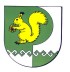 от «06» декабря 2022 г. №807О базовой ставке годовой арендной платы за нежилые помещения на 2023 годНа основании ст. 11 Положения о порядке управления и распоряжения муниципальным имуществом Моркинского муниципального района, утвержденного решением Собрания депутатов Моркинского муниципального района от 06.11.2020 № 91, а также в целях пополнения доходной части бюджета Моркинского муниципального района, Администрация Моркинского муниципального района п о с т а н о в л я е т:Установить базовую ставку годовой арендной платы за один квадратный метр нежилой площади на 2023 год, находящейся в собственности Моркинского муниципального района:- в случаях, предусмотренных частями 1, 3.1, 3.2 и 3.5 статьи 17.1 Федерального закона от 26.07.2006 №135-ФЗ «О защите конкуренции»               в размере 229 рублей;- в случаях проведения торгов на право заключения договоров аренды имущества начальная цена арендной платы устанавливается на основании отчета о рыночной стоимости арендной платы, определенной независимым оценщиком в соответствии с федеральным законодательством об оценочной деятельности.2. Опубликовать настоящее постановление в районной газете «Моркинская земля».3. Контроль за исполнением данного постановления возложить                на заместителя главы Администрации Моркинского муниципального района Тихонову А.М.Глава Администрации Моркинского муниципального района                                                   А. ГолубковМОРКО МУНИЦИПАЛЬНЫЙ РАЙОН  АДМИНИСТРАЦИЙПУНЧАЛАДМИНИСТРАЦИЯМОРКИНСКОГО МУНИЦИПАЛЬНОГО  РАЙОНАПОСТАНОВЛЕНИЕ